Look for the way to help you add the numbers quickly:6 + 5 + 4 =		7 + 8 + 3 =		9 + 7 + 1 =		6 + 8 + 2 =12 + 5 + 8 =		7 + 6 + 13 =		14 + 8 + 6 =		3 + 8 + 17 =	One more than:24			36 		48 		29 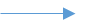 39			59 		79 		99 One less than:18			27 		46 		79 30 			50 		90 		100 Calculate the missing numbers.7 + ___ = 9			____ + 5 = 8			12 + ____ = 1624 + ____ = 30			____ + 11 = 22			23 + ____ = 3330 + ____ = 50			____ + 40 = 70			60 + ____ = 1008 - ____ = 5			10 - _____ = 7 			_____ - 3 = 617 - ____ = 12			19 - _____ = 16			_____ - 5 = 1570 - _____ = 40			80 - _____ = 20			_____ - 20 = 7021 - _____ = 17			32 - _____ = 26			_____ - 3 = 28									 